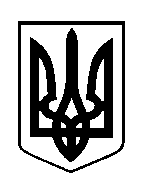 ШОСТКИНСЬКА РАЙОННА РАДАВОСЬМЕ СКЛИКАННЯПОСТІЙНА КОМІСІЯЗ ПИТАНЬ ПРОМИСЛОВОСТІ, ТРАНСПОРТУ, ЗВ’ЯЗКУ, БУДІВНИЦТВА, ЖИТЛОВО – КОМУНАЛЬНОГО ГОСПОДАРСТВА ТА ПІДПРИЄМНИЦТВА ___________________________________________________________________ПРОТОКОЛ № 11засідання постійної комісіїм. Шостка                                                                                 06 жовтня 2023 рокуСьогодні на засіданні постійної комісії відсутній секретар комісії, нам треба обрати секретаря постійної комісії. Запропонували обрати секретарем постійної комісії депутата Пугача В.М.Прошу голосувати.Голосували «за» – одноголосноПОРЯДОК ДЕННИЙ:1.Питання, що вносяться на розгляд сесії районної ради:Про стан підготовки підприємств, організацій та об’єктів соціальної сфери району до роботи в осінньо-зимовий період 2023-2024 років. Доповідає: Ковбаса Н.В. – начальник відділу житлово-комунального  господарства, містобудування, архітектури, інфраструктури, екології Шосткинської районної державної адміністрації.Про лист Шосткинської районної державної адміністрації № 06-14/2963 від 21.09.2023 року «Про хід виконання програми економічного і соціального розвитку Шосткинського району за І півріччя 2023 року в частині питань промисловості, транспорту, зв’язку, будівництва, житлово-комунального господарства та підприємництва».Доповідає: Харченко О.Г. – радник голови районної ради.Про лист Шосткинської районної державної адміністрації № 06-14/2963 від 21.09.2023 року «Про стан роботи щодо забезпечення благоустрою населених пунктів Шосткинського району».Доповідає: Ковбаса Н.В. – начальник відділу житлово-комунального  господарства, містобудування, архітектури, інфраструктури, екології Шосткинської районної державної адміністрації.1.СЛУХАЛИ: Про стан підготовки підприємств, організацій та об’єктів соціальної сфери району до роботи в осінньо-зимовий період 2023-2024 років. Доповідає: Ковбаса Н.В. – начальник відділу житлово-комунального господарства, містобудування, архітектури, інфраструктури, екології Шосткинської районної державної адміністрації.Постійна комісія вирішила:Проєкт рішення районної ради «Про стан підготовки підприємств, організацій та об’єктів соціальної сфери району до роботи в осінньо-зимовий період 2023-2024 років» схвалити та рекомендувати голові районної ради внести на розгляд сесії районної ради. Голосували «за» – одноголосно2.СЛУХАЛИ: Про лист Шосткинської районної державної адміністрації                № 06-14/2963 від 21.09.2023 року «Про хід виконання програми економічного і соціального розвитку Шосткинського району за І півріччя 2023 року в частині питань промисловості, транспорту, зв’язку, будівництва, житлово-комунального господарства та підприємництва».Доповідає: Харченко О.Г. – радник голови районної ради.Шосткинська районна державна адміністрація надала відповідь, що інформація не надається, тому що програма економічного і соціального розвитку Шосткинського району на 2023 рік не прийнята. Ми всі розуміємо, що відповідь на питання не підготовлена і до того часу, коли питання буде розглядатись, буде вже неактуальне.Постійна комісія вирішила:Інформацію з даного питання взяти до відома.  Голосували «за» – одноголосно3.СЛУХАЛИ: Про лист Шосткинської районної державної адміністрації                 № 06-14/2963 від 21.09.2023 року «Про стан роботи щодо забезпечення благоустрою населених пунктів Шосткинського району».Доповідає: Харченко О.Г. – радник голови районної ради. Шосткинська районна державна адміністрація надала відповідь, в який пропонують перенести дане питання на розгляд після стабілізації ситуації в Україні. Ми розуміємо, що відповідь на питання не підготовлена і до того часу, коли питання буде розглядатись, воно вже буде неактуальне.Постійна комісія вирішила:Інформацію з даного питання взяти до відома.  Голосували «за» – одноголосноГолова постійної комісії                                                            С. Буйков   Секретар постійної комісії                                                        В. Пугач                                              Присутні депутати:Губенко В.Г., Пугач В.М., Буйков С.О., Хохлов В.М.Відсутні:Зеленський В.П. – виробнича необхідність;Мехедок О.Г. - виробнича необхідність, Ляшок М.В. – виробнича необхідність.Присутні:Харченко О.Г. – радник голови Шосткинської районної ради,Ковбаса Н.В. – начальник відділу житлово-комунального господарства, містобудування, архітектури, інфраструктури, екології Шосткинської районної державної адміністрації.